分体式石墨电热板用途：分体式石墨电热板广泛用于农产品、疾控、环境、地质、科研院所等实验室，是样品或试剂加热消解、煮沸、蒸酸、恒温、烘烤等样品处理的好帮手，具有产品寿命长、操作台面低等优势。技术参数石墨工作面规格：≥400×600mm。室温到300℃≤35分钟功率≤4000 KW最高工作温度： 350℃控温精度1℃峰值温度时电热板下面桌面温度不超过50℃。总机高度≤100mm以上。控制盒与主机连接线长度≥0.6米隔热板与炉体之间空心钢连接柱直径≥45毫米控制盒尺寸≤200mm*180mm*80mm电热板整体连续稳定运行40小时以上加热面板一体成型，不做任何包边处理。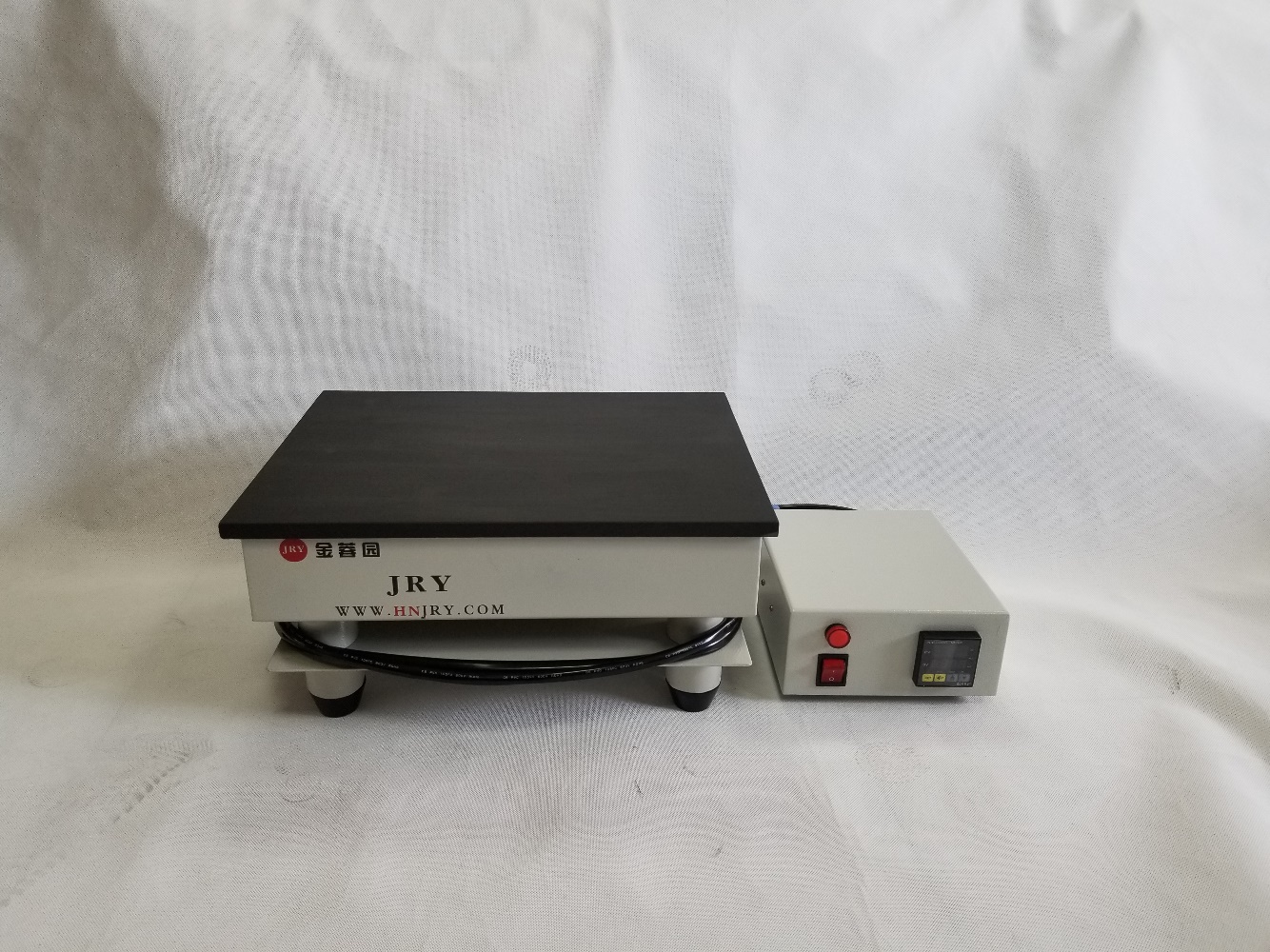 